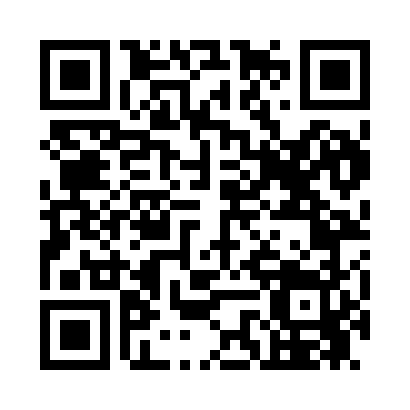 Prayer times for Port Morris, New Jersey, USAMon 1 Jul 2024 - Wed 31 Jul 2024High Latitude Method: Angle Based RulePrayer Calculation Method: Islamic Society of North AmericaAsar Calculation Method: ShafiPrayer times provided by https://www.salahtimes.comDateDayFajrSunriseDhuhrAsrMaghribIsha1Mon3:515:311:035:038:3410:142Tue3:525:321:035:038:3410:133Wed3:535:321:035:038:3410:134Thu3:545:331:035:038:3410:135Fri3:555:331:035:038:3310:126Sat3:555:341:045:048:3310:117Sun3:565:351:045:048:3310:118Mon3:575:351:045:048:3210:109Tue3:585:361:045:048:3210:0910Wed3:595:371:045:048:3210:0911Thu4:005:371:045:048:3110:0812Fri4:015:381:045:048:3110:0713Sat4:025:391:055:048:3010:0614Sun4:045:401:055:048:3010:0515Mon4:055:401:055:048:2910:0416Tue4:065:411:055:038:2810:0317Wed4:075:421:055:038:2810:0218Thu4:085:431:055:038:2710:0119Fri4:095:441:055:038:2610:0020Sat4:115:451:055:038:259:5921Sun4:125:451:055:038:259:5822Mon4:135:461:055:038:249:5723Tue4:145:471:055:028:239:5524Wed4:165:481:055:028:229:5425Thu4:175:491:055:028:219:5326Fri4:185:501:055:028:209:5227Sat4:205:511:055:018:199:5028Sun4:215:521:055:018:189:4929Mon4:225:531:055:018:179:4730Tue4:245:541:055:018:169:4631Wed4:255:551:055:008:159:44